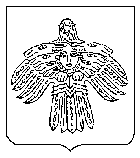 О выделении средств из резерва, утверждённого решением Совета МОГО «Ухта» от 21.12.2022                 № 194 «О бюджете МОГО «Ухта» на 2023 год и плановый период 2024 и 2025 годов» В соответствии с решением Совета МОГО «Ухта» от 21 декабря 2022 г. № 194 «О бюджете МОГО «Ухта» на 2023 год и плановый период 2024 и 2025 годов», постановлением администрации МОГО «Ухта» от 27 декабря 2022 г. №3036 «Об утверждении Порядка распределения (перераспределения) средств, зарезервированных в составе расходов, утверждённых решением Совета МОГО «Ухта» «О бюджете МОГО «Ухта» на 2023 год и плановый период 2024 и 2025 годов», рассмотрев письмо начальника Муниципального учреждения «Управление физической культуры и спорта администрации  МОГО «Ухта» от 24 января 2023 г. № 01-14/48, администрация постановляет:1. Финансовому управлению администрации МОГО «Ухта» выделить Муниципальному учреждению «Управление физической культуры и спорта» администрации МОГО «Ухта» из резерва средства на финансовое обеспечение софинансирования мероприятий государственной программы Республики Коми «Развитие физической культуры и спорта» в сумме 30 018 (тридцать тысяч восемнадцать) рублей 61 копейку.  2. Настоящее постановление вступает в силу со дня его принятия, подлежит официальному опубликованию и размещению на Официальном портале администрации МОГО «Ухта».3 Контроль за исполнением настоящего постановления оставляю за собой.Глава МОГО «Ухта» - руководительадминистрации МОГО «Ухта»                                                        М.Н. ОсмановАДМИНИСТРАЦИЯМУНИЦИПАЛЬНОГО ОБРАЗОВАНИЯГОРОДСКОГО ОКРУГА«УХТА»АДМИНИСТРАЦИЯМУНИЦИПАЛЬНОГО ОБРАЗОВАНИЯГОРОДСКОГО ОКРУГА«УХТА»«УХТА»КАР  КЫТШЛÖНМУНИЦИПАЛЬНÖЙ  ЮКÖНСААДМИНИСТРАЦИЯ«УХТА»КАР  КЫТШЛÖНМУНИЦИПАЛЬНÖЙ  ЮКÖНСААДМИНИСТРАЦИЯ«УХТА»КАР  КЫТШЛÖНМУНИЦИПАЛЬНÖЙ  ЮКÖНСААДМИНИСТРАЦИЯ«УХТА»КАР  КЫТШЛÖНМУНИЦИПАЛЬНÖЙ  ЮКÖНСААДМИНИСТРАЦИЯПОСТАНОВЛЕНИЕШУÖМПОСТАНОВЛЕНИЕШУÖМПОСТАНОВЛЕНИЕШУÖМПОСТАНОВЛЕНИЕШУÖМПОСТАНОВЛЕНИЕШУÖМПОСТАНОВЛЕНИЕШУÖМПОСТАНОВЛЕНИЕШУÖМ31 января 2023 г.№188г.Ухта,  Республика Коми  